Application : CDAPVersion : 1Mon Compte PartenaireConsultation du Dossier Allocataire par les Partenaires « Service CDAP »GUide utilisateur Lot1 V1.1Janvier  2017Documentation de référencePréambuleCe document constitue une aide à l'utilisation de l'application CDAP.Cette application permet aux tiers habilités de consulter les données allocataires en rapport avec leur activité, et en fonction de leur profil.Confidentialité – Sécurité – ConformitéLe partenaire s’engage à :-	ne pas réutiliser les données auxquelles il aura eu accès en vue d’un usage autre que celui strictement nécessaire à sa mission ;-	informer, sensibiliser et responsabiliser ses personnels afin que les données ne soient accédées strictement que pour les finalités qui ont été déclarées par la Caisse nationale des Allocations familiales auprès de la CNIL. Toute utilisation à d’autres fins ou consultation de dossiers allocataires sur lesquels il n’a aucune légitimité de consultation constitue un détournement de finalité, en infraction avec la loi n°78-17 du 6 janvier 1978 modifiée, et peut aboutir à une suspension ou à une invalidation de l’accès, voire une résiliation de la convention ;-	ne pas communiquer les données consultées à d’autres personnes morales, privées ou publiques, que celles qui ont qualité pour en connaîtreSommaire1.	Présentation générale	51.1.	Principes et glossaire	51.2.	Définitions et objectifs du service CDAP	61.3.	Généralités	61.3.1.	Interface d’authentification	61.3.2.	Déconnexion	72.	Description des fonctionnalités métiers	82.1.	Accueil du service CDAP	82.2.	Liste des populations	92.3.	Fonction Dialogue	112.4.	Génération d’attestation de paiement	122.5.	Matrice populations / rubriques	133.	Description des rubriques	143.1.	Fiche de synthèse (accueil)	143.2.	Dossier	163.2.1.	Illustration de la rubrique	163.2.2.	Données restituées par la rubrique	173.3.	Paiements	183.3.1.	Illustration de la rubrique	183.3.2.	Données restituées par la rubrique	203.4.	Droits	213.4.1.	Illustration de la rubrique	213.4.2.	Données restituées par la rubrique	233.5.	Famille	243.5.1.	Illustration de la rubrique	243.5.2.	Données restituées par la rubrique	253.6.	Ressources	263.6.1.	Illustration de la rubrique	263.6.2.	Données restituées par la rubrique	273.7.	RSA	283.7.1.	Illustration de la rubrique	283.7.2.	Données restituées par la rubrique	313.8.	Courriers	333.8.1.	Illustration de la rubrique	333.8.2.	Données restituées par la rubrique	333.9.	Logement	343.9.1.	Illustration de la rubrique	343.9.2.	Données restituées par la rubrique	343.10.	Créances	353.10.1.	Illustration de la rubrique	353.10.2.	Données restituées par la rubrique	354.	Supervision Métier	364.1.	Tableau de bord 1 : nombre de connexions à CDAP	364.2.	Tableau de bord 2 : rubriques les plus consultées	374.3.	Tableau de bord 3 : statistiques d’un organisme partenaire	384.4.	Tableau de bord 4 : montée en charge des profils habilités	39Version 1Présentation généralePrincipes et glossaireLe service CDAP (Consultation du Dossier Allocataire par les Partenaires) est une refonte de l’application CafPro dans le cadre du programme Portail Partenaires Sécurisé.CDAP permet aux tiers habilités de consulter diverses données du dossier allocataire issues de Cristal, classifiées en différentes rubriques. Les rubriques accessibles au partenaire sont déterminées par les segments de populations (ex-profils CafPro) affectés à celui-ci par sa Caf pivot via le service HABPPS (Habilitations Portail Partenaires Sécurisé). La Caf pivot d’un partenaire est celle qui a signé la convention d’accès à « Mon Compte Partenaire » , le contrat de service et le bulletin d’adhésion à Cdap avec ce dernier.Chaque population dispose d’un accès prédéfini à certaines des rubriques existantes, et chaque rubrique contient un certain nombre de données sur l’allocataire. Comme le partenaire s’y est engagé par voie de convention, ces données ne peuvent être consultées et exploitées strictement que pour la finalité décrite aux chapitres 2.3 et 2.4. Tout autre usage constituerait un détournement de finalité au sens de la loi Informatique et Libertés n° 78-17 du 6 janvier 1978 modifiée, ce qui peut induire la suspension des accès, voire la résiliation de la convention.Une rubrique particulière et commune à toutes les populations est la « Fiche de synthèse ». Cette dernière regroupe sur une seule et même page les principales données de chacune des rubriques accessibles par une population donnée.Selon l’habilitation conférée, le partenaire dispose d’une portée de consultation variable :Locale : le tiers peut uniquement consulter les données des allocataires rattachés à sa Caf pivot (celle avec qui la convention a été signée) ;Multi-Caf : le tiers peut cibler la Caf dont l’allocataire est à consulter à partir d’une liste prédéfinie de Caf, en accord avec la convention ;Nationale : le tiers peut cibler n’importe quelle Caf afin d’accéder à n’importe quel dossier allocataire.Version 1.1Définitions et objectifs du service CDAPL’application CDAP a pour but de :Permettre au tiers d’accéder aux données d’un dossier allocataire en fonction de ses habilitations et pour des finalités spécifiées, dans un cadre sécuriséLimiter les sollicitations Caf en restituant les données pertinentes liées à l’activité du partenaireGénéralitésInterface d’authentificationL’accès au portail partenaires et donc au service CDAP se fait via la page « Partenaires / Bailleurs » du Caf.fr.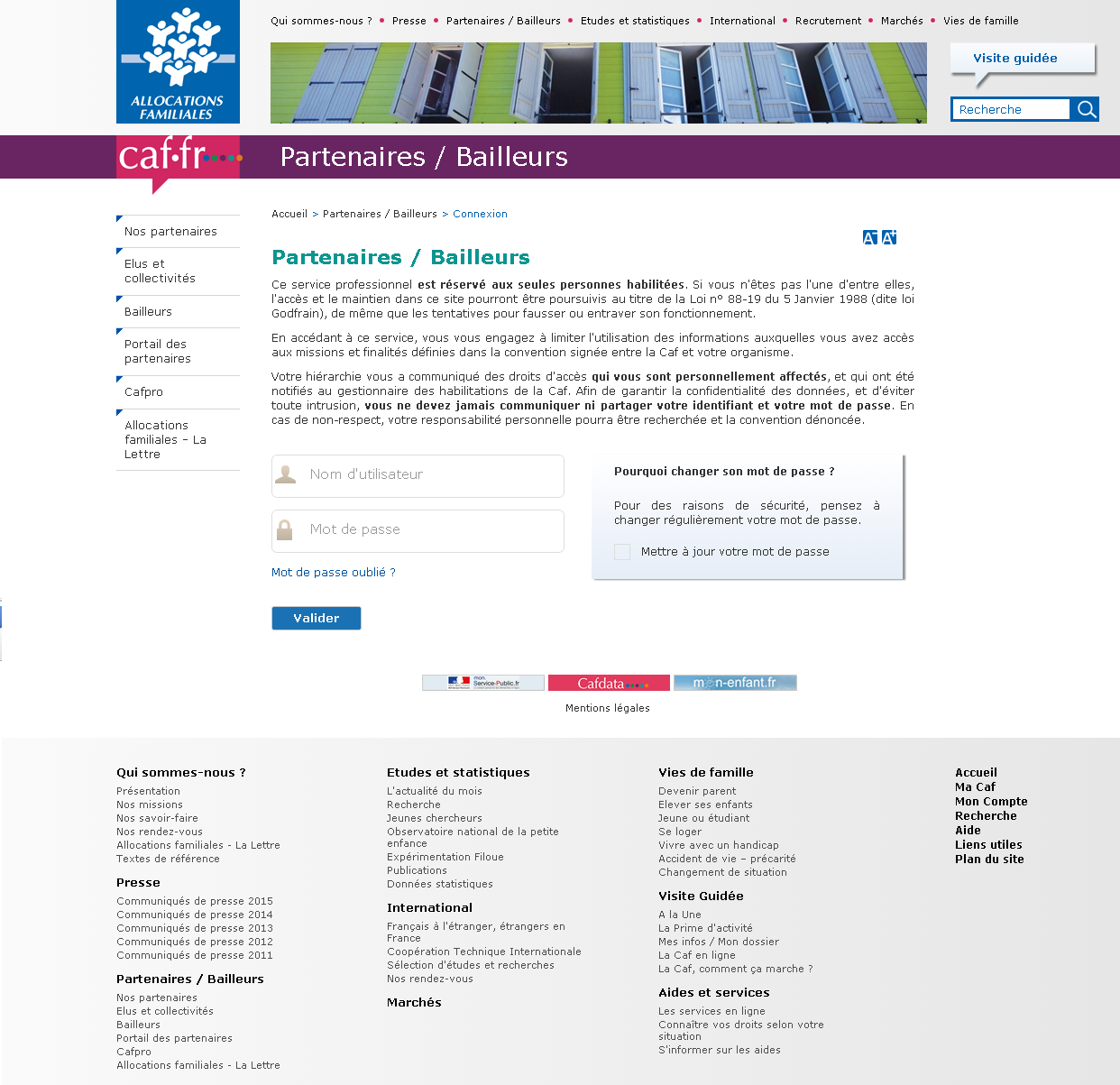 L’interface générale se compose des éléments suivants :La partie « en-tête » qui reprend les liens à destination du Caf.frLa partie « pied-de-page » contenant le plan du site Caf.frLe menu de navigation à gauche, qui permet à l’utilisateur d’atteindre les pages et fonctionnalités pour lesquelles il possède les habilitationsL’utilisateur se connecte au portail en renseignant son nom d’utilisateur et son mot de passe sur la page d’authentification du portail.DéconnexionUne fois authentifié, l’utilisateur peut se déconnecter à l’aide du bouton de déconnexion situé en haut à droite de toutes les pages du portail.Version 1Description des fonctionnalités métiersAccueil du service CDAPUne fois authentifié, l’utilisateur accède à CDAP en cliquant sur « Consulter Dossier » dans le menu de navigation à gauche.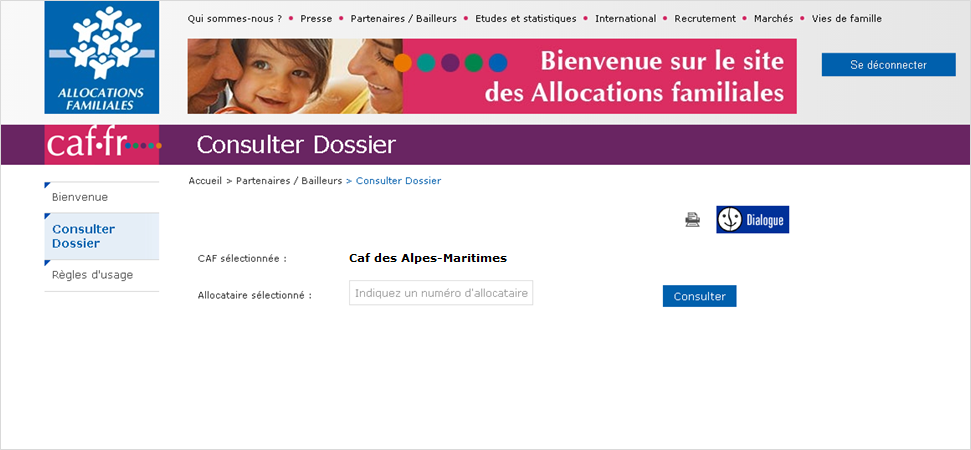 Sur cette page, l’utilisateur peut :Cibler un organisme (s’il possède une portée d’habilitation multi-caf ou nationale)Saisir un numéro d’allocataireSaisir un numéro d’instructeur (si l’utilisateur fait partie de la population T4 – Services instructeurs)Accéder à la fonction « Dialogue » afin de contacter sa CafImprimer la pageUn clic sur le bouton « Consulter » emmène l’utilisateur sur le dossier allocataire, si sa saisie est correcte.Liste des populationsChaque rôle correspond  à une finalité déterminée, un destinataire (population autorisée à avoir accès aux données) et une liste de données accessibles :Profils T1 – Action sociale : Ce profil est destiné aux assistants de service social et aux conseillers en économie sociale et familiale de l’Etat et des départements ; aux assistants de service social des services hospitaliers, des collectivités territoriales, des Caisses régionales d’assurance maladie et de la Mutualité sociale agricole ; aux assistants de service social assurant la fonction de référent unique pour l’insertion sociale des bénéficiaires du Rsa. Pour les  assistants de service social des services hospitaliers, il convient d’interpréter ce profil au sens large. Son objet est de permettre un accès aux assistants de service social des établissements de soins, quelle que soit leur nature juridique. Elle couvre donc notamment les cliniques et les établissements médico-sociauxPar extension, les assistants de service social des Caisses d’assurance retraite et de la santé (Carsat) et de Mutualité sociale agricole et les services de la Caisse nationale d’assurance vieillesse (Cnav) qui assurent le rôle d’une Carsat pour les départements d’Ile-de-France, sont éligibles à ce profil.Profil T2 – Prestataires service sociaux : Ce profil est destiné aux prestataires de services sociaux bénéficiaires de crédits d’action sociale Caf, pour le calcul des participations des familles, basées sur le quotient familial. Il ne peut donc pas être attribué dans le cas d’avantages qui ne bénéficient pas de crédits d’action de la part de la Caf.Profils T4 – Services instructeurs : Ce profil est destiné aux agents chargés de l’instruction du Rsa pour une consultation a posteriori des dossiers des bénéficiaires (l’instruction du droit proprement dit se réalisant en via l’application e-Rsa).  L’accès au dossier allocataire nécessite la saisie préalable du numéro instructeur.Profil T5 – Chargés de suivi des dossiers RSA : Ce profil est destiné aux agents placés sous la responsabilité du président du conseil départemental (ou de l’Agence départementale d’insertion dans les DOM) chargés du suivi des dossiers Rsa. Profil T18 – Agents service CD en charge du contentieux RSA : Ce profil est destiné agents dûment habilités des conseils départementaux en charge de la gestion et l’instruction des recours administratifs, contentieux civil ou pénal liés au Rsa.  Ne peuvent être consultés que les dossiers des personnes bénéficiaires du Rsa ou ayant bénéficié du Rsa les deux dernières années écoulées.Profil T19 – Agents des CD en charge du contrôle RSA : Ce profil est destiné aux agents des seuls conseils départementaux en charge de la gestion du Rsa, dûment habilités et chargés du contrôle a posteriori du Rsa. Ne peuvent uniquement être consultés que les dossiers des allocataires ayant été bénéficiaires du Rsa durant les deux  années écoulées. Ne peuvent être consultés que les dossiers des personnes bénéficiaires du Rsa ou ayant bénéficié du Rsa les deux dernières années écoulées.Fonction DialogueLa fonction dialogue permet au tiers de remplir un formulaire de contact à destination de la Caf. Ses données (nom, prénom…) sont pré-saisies et il peut modifier l’adresse mail à laquelle la réponse va être adressée.Il peut éventuellement renseigner un numéro d’allocataire particulier pour cibler son message. Un clic sur le bouton « Envoyer » permet de valider le formulaire et déclencher l’envoi du message à la Caf concernée (création d’une pièce Notes).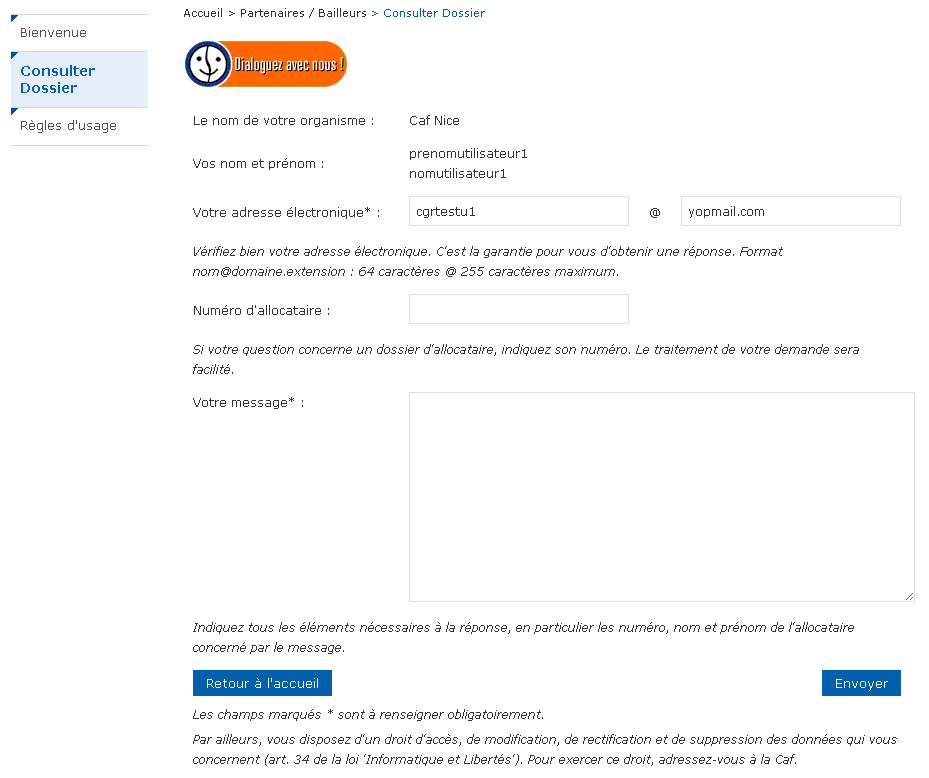 Génération d’attestation de paiementLe service CDAP met à disposition de certains des profils (T1 et T19) une fonctionnalité de génération d’attestation de paiement pour le dernier mois payé du dossier allocataire en cours de consultation.Cette fonctionnalité est accessible via un bouton situé au-dessus du bandeau de navigation des rubriques. Un clic sur ce bouton ouvre un pop-up proposant deux possibilités à l’utilisateur :Générer et afficher à l’écran une attestation de paiement au format PDF, avec possibilité d’impressionFaire envoyer l’attestation par courrier à l’allocataire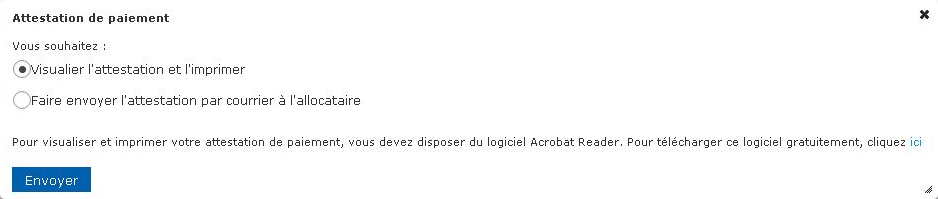 L’utilisateur fait son choix grâce au bouton radio, ou peut annuler en fermant le pop-up.L’attestation de paiement générée aura l’apparence suivante :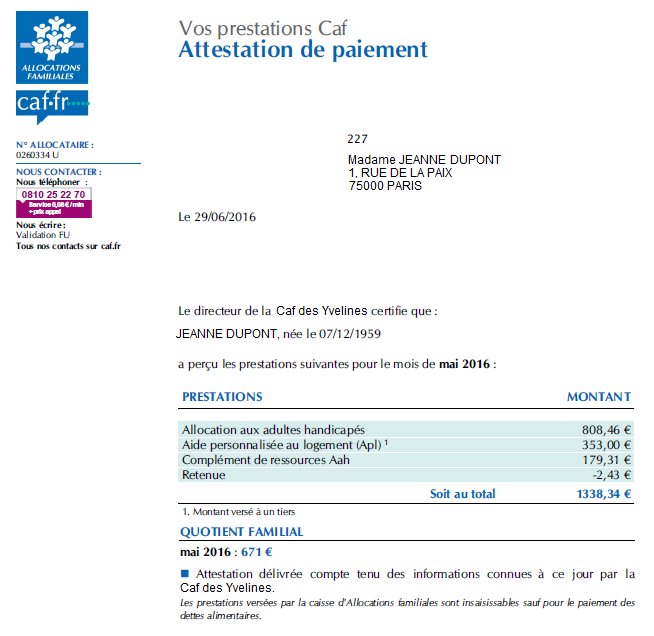 Matrice populations / rubriquesLe tableau ci-dessous permet de déterminer quelles rubriques sont accessibles par les différentes populations.Description des rubriquesFiche de synthèse (accueil)La fiche de synthèse est la première rubrique sur laquelle l’utilisateur arrive après avoir saisi un numéro d’allocataire valide et le nom du responsable du dossier ou du conjoint (s’il figure au dossier). La synthèse est constituée d’un résumé de chaque rubrique accessible par l’utilisateur en fonction de son profil. Son contenu dépend donc de la population du partenaire. Exemple de synthèse pour une population de type T1 :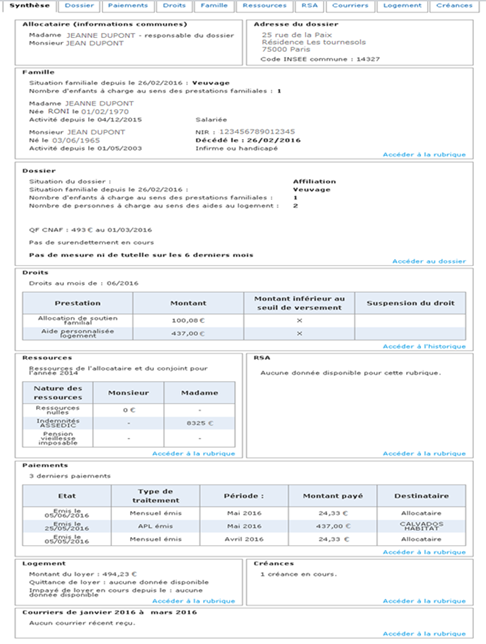 La fiche de synthèse contient également des informations présentes pour toutes les populations :Identité du responsable du dossier et du conjointAdresse du foyer (ex-rubrique Adresse de CafPro, fusionnée avec la fiche de synthèse)Pour la population T2, toutes les informations consultables sont réunies sur la fiche de synthèse (les anciennes rubriques CafPro « Enfants-autres personnes », « QF CNAF », et « QF CAF » ont été fusionnées dans cette synthèse). Il n’y a donc pas d’onglet de navigation pour un utilisateur T2.Pour les autres populations, l’utilisateur peut depuis cette page naviguer dans les autres rubriques via deux moyens :En cliquant sur les onglets représentant les rubriques dans le bandeau supérieurEn cliquant sur le lien « Accéder à la rubrique » dans le pavé de la rubrique concernéeNote : le NIR de l’allocataire et celui de l’éventuel conjoint ne seront restitué à l’écran qu’après l’accomplissement des formalités auprès de la Cnil et la parution du nouvel acte réglementaire CDAP.Version 1DossierLa rubrique Dossier regroupe les informations principales sur la situation de l’allocataire. Illustration de la rubrique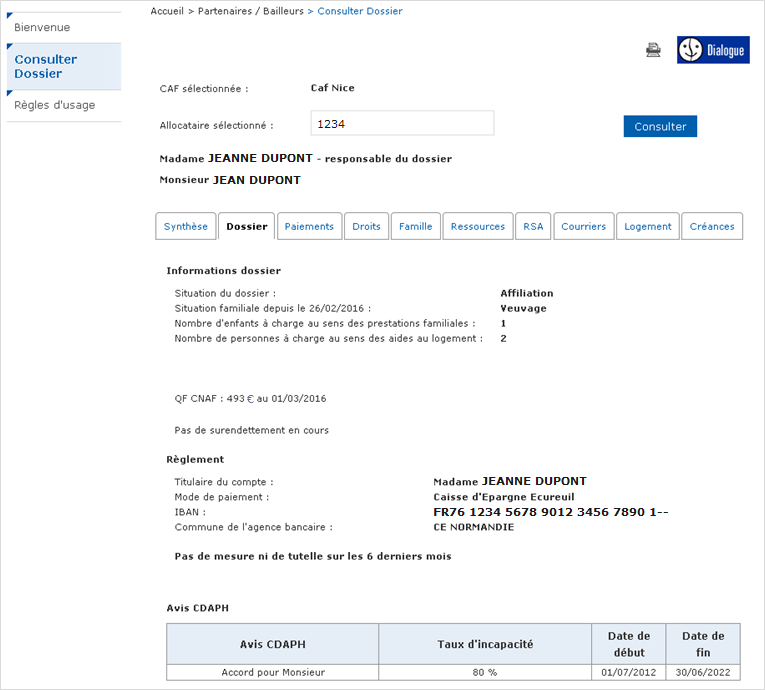 Les informations sont présentées en plusieurs parties :Informations dossier : données générales sur la situation du dossier allocataireRèglement : données bancaires connuesTutelles / accompagnement : mesures connues sur les 6 derniers moisAvis CDAPH : le cas échéant, informations présentées sous forme de tableauVersion 1Données restituées par la rubriqueVersion 1PaiementsLa rubrique Paiements regroupe l’historique des paiements concernant un dossier allocataire sur un historique de 2 ans. Deux vues différentes sont proposées : une vue détaillée par paiement, et une vue générale par période modifiable.La vue est modifiable par l’utilisateur grâce au bouton radio (la vue par paiement est la vue par défaut).Illustration de la rubriqueVue par paiement :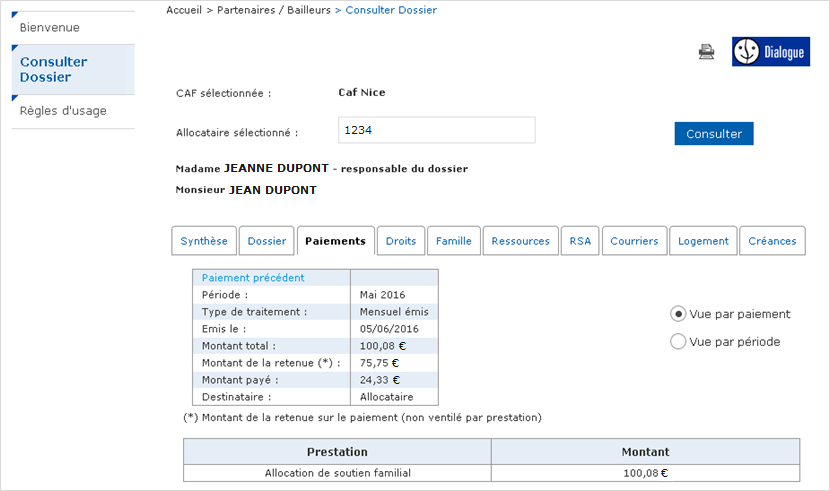 La vue par paiement permet d’afficher toutes les informations détaillées sur un paiement en particulier.Par défaut, le paiement le plus récent est affiché. L’utilisateur peut faire défiler les paiements à l’aide des liens « Paiement précédent » et « Paiement suivant ».Version 1Vue par période :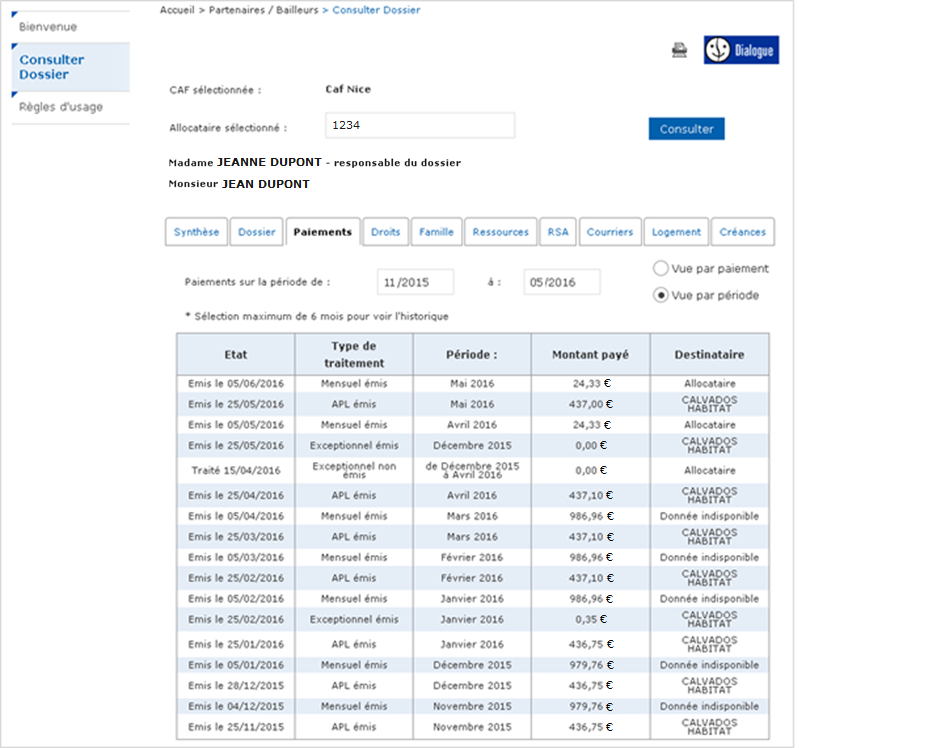 La vue par période regroupe les principales informations de tous les paiements connus sur la période sélectionnée :Etat du paiement et date de l’étatType de traitementPériode concernéeMontant du paiementDestinataireLa période sélectionnée par défaut porte sur les 6 derniers mois. L’utilisateur peut changer la période grâce à des calendriers apparaissant lors d’un clic sur l’une des deux dates de la période. La période ne peut pas être supérieure à 6 mois.Version 1Données restituées par la rubriqueVersion 1DroitsLa rubrique Droits permet de consulter les droits d’un dossier allocataire sur un historique de 2 ans. Deux vues sont disponibles : une vue mensuelle et une vue par période modifiable par l’utilisateur.L’utilisateur peut changer de vue grâce au bouton radio dédié (la vue par défaut est la vue mensuelle).Illustration de la rubriqueVue mensuelle :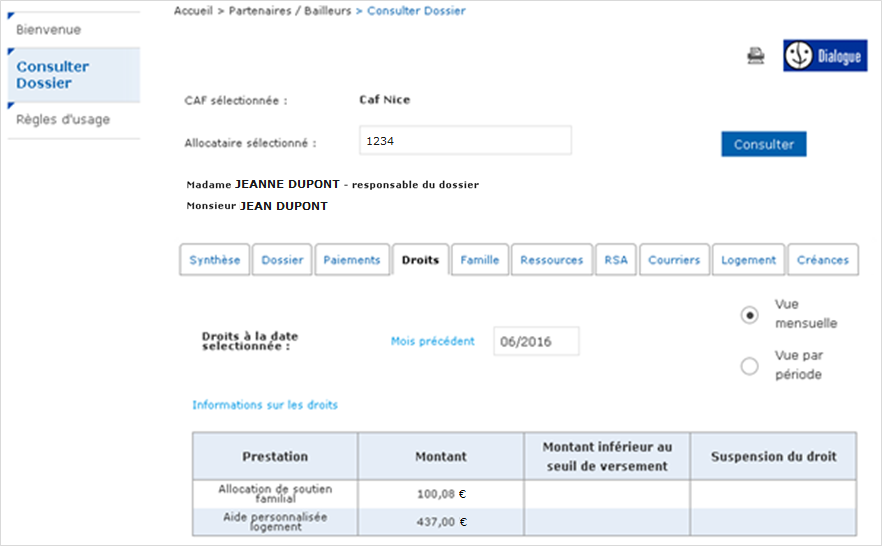 La vue mensuelle liste l’ensemble des prestations (nature et montant) dues à un allocataire sur un mois donné. Par défaut, le dernier mois est sélectionné. L’utilisateur peut changer de mois grâce aux liens « Mois précédent » et « Mois suivant ».La vue permet aussi de constater la suspension des droits ou le non versement pour cause de montant inférieur au seuil de versement.Version 1Vue par période :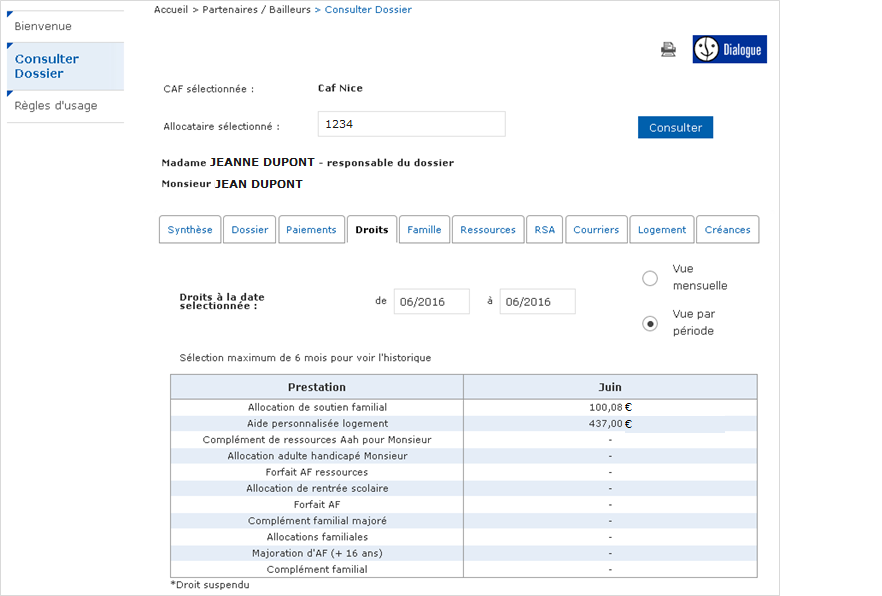 La vue par période liste l’ensemble des droits du dossier allocataire sur une période donnée d’au maximum 6 mois. Les mois de la période sélectionnée apparaissent sous forme de colonne dans le tableau.La période ciblée peut être modifiée par l’utilisateur par le biais des calendriers apparaissant lors d’un clic sur les champs dates.Version 1Données restituées par la rubriqueLes droits sont restitués pour les prestations suivantes :Version 1FamilleLa rubrique Famille apporte des informations sur la situation familiale et la composition du foyer. Elle recense entre autres les enfants et autres personnes à charge connus du dossier.Illustration de la rubrique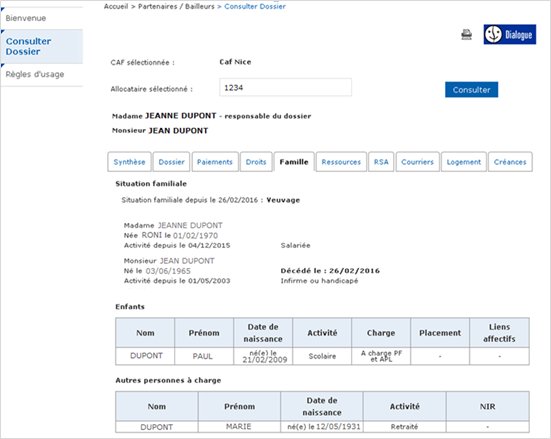 La vue liste les informations relatives à l’allocataire, son éventuel conjoint, et les éventuels enfants et autres personnes à charge.Version 1Données restituées par la rubriquePour l’allocataire et le conjoint :Puis, pour chaque enfant du foyer :Puis, pour chaque autre personne à charge :* Note : le NIR de l’allocataire et celui de son éventuel conjoint ne seront pas restitués dans la version initiale. Ce sera le cas dans le dernier trimestre 2016 suite à la mise à jour de l’acte règlementaire CDAP après accomplissement des formalités CNIL.Version 1RessourcesCette rubrique restitue l’ensemble des ressources connues du foyer de l’allocataire, sur les 3 dernières années.En sus des ressources annuelles détaillées par individu et par nature, la vue restitue également le cas échéant les ressources déclarées trimestriellement dans le cadre du RSA et de l’AAH.Illustration de la rubrique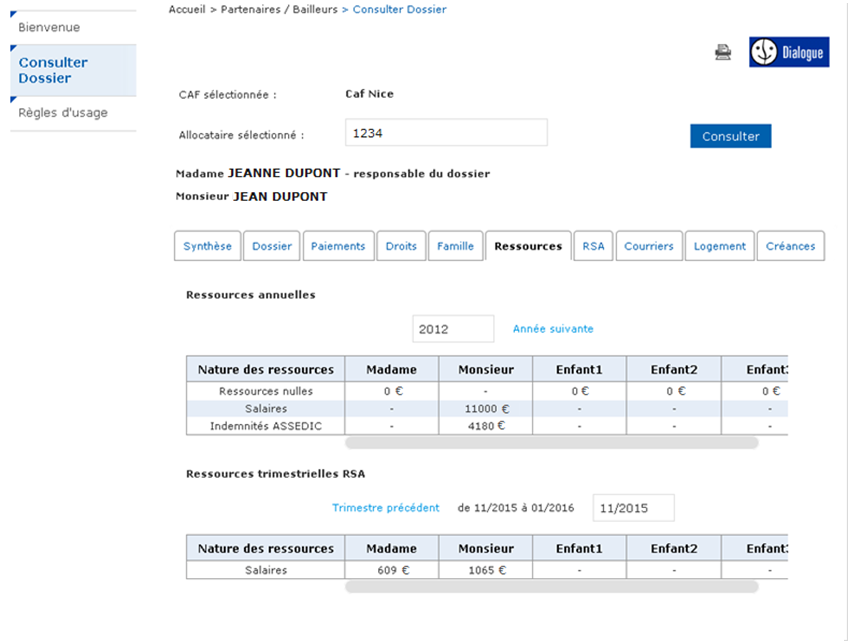 La vue par défaut restitue les ressources de la dernière année et les dernières ressources trimestrielles le cas échéant.L’utilisateur peut naviguer entre les années et les trimestres grâce aux liens « Année / trimestre précédent » et « Année / trimestre suivant », ou en choisissant directement l’année / le trimestre dans le calendrier apparaissant lors d’un clic sur les champs date.Version 1Données restituées par la rubriqueVersion 1RSALa rubrique RSA contient des informations détaillées sur la prestation RSA de l’allocataire. Cette rubrique est divisée en trois parties :Situation dossierCalcul du droitInformations prestationsL’utilisateur peut à tout moment changer de vue au moyen des sous-onglets de la rubrique.Illustration de la rubriqueVue situation dossier :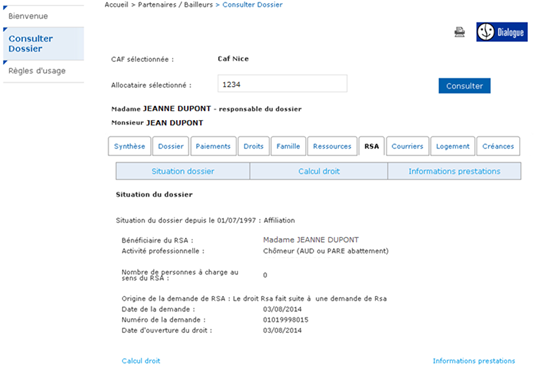 Cette vue regroupe les informations générales sur le droit au RSA de l’allocataire, comme sa situation professionnelle, la date et l’origine de la demande de RSA, et le nombre de personnes à charge au sens du RSA.Version 1Vue calcul droit :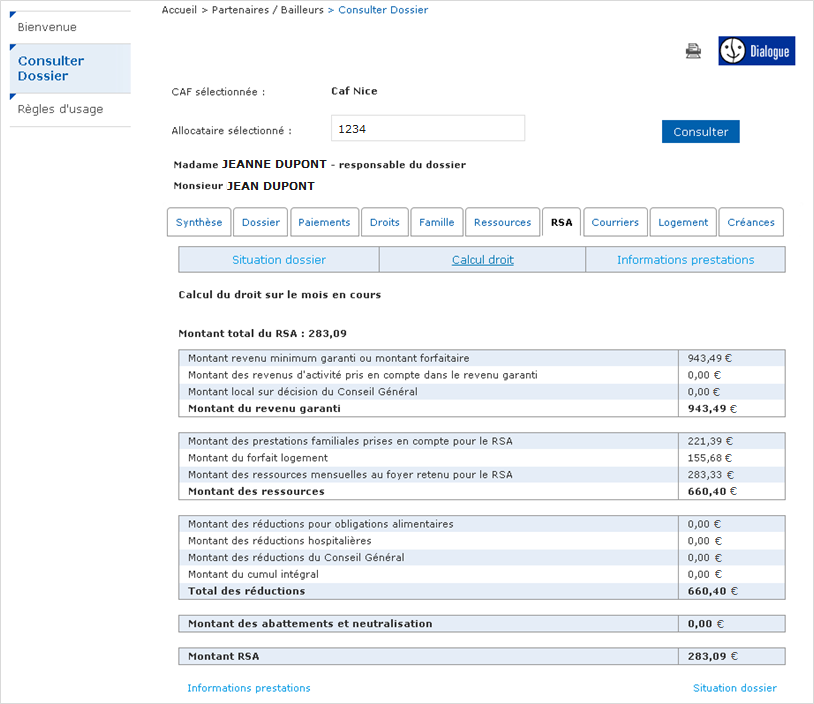 Cette vue détaille dans un tableau les différents éléments rentrant dans le calcul du montant RSA (montant garanti, ressources prises en comptes, réductions et abattements, et montant RSA net).Version 1Vue informations prestations :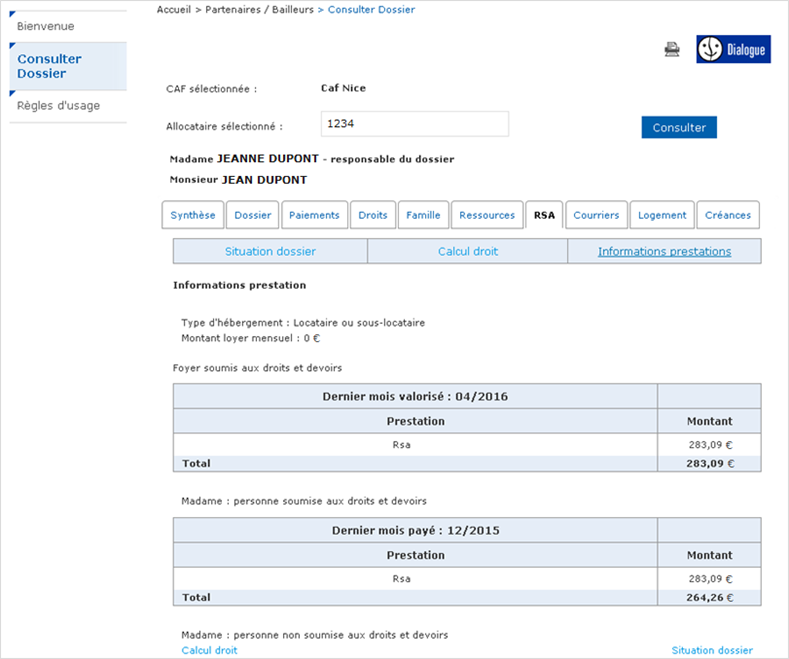 Cette vue récapitule les derniers droits et paiements relatifs au RSA dû à l’allocataire.Version 1Données restituées par la rubriqueVue situation dossier :* Note : le NIR de l’allocataire et celui de son éventuel conjoint ne seront pas affichés dans la version initiale. Ce sera le cas dans le dernier trimestre 2016 suite à l’accomplissement des formalités CNIL et la mise à jour de l’acte règlementaire.Vue calcul droit :Vue informations prestations :Version 1CourriersCette rubrique restitue les courriers échangés dans les deux derniers mois.Illustration de la rubrique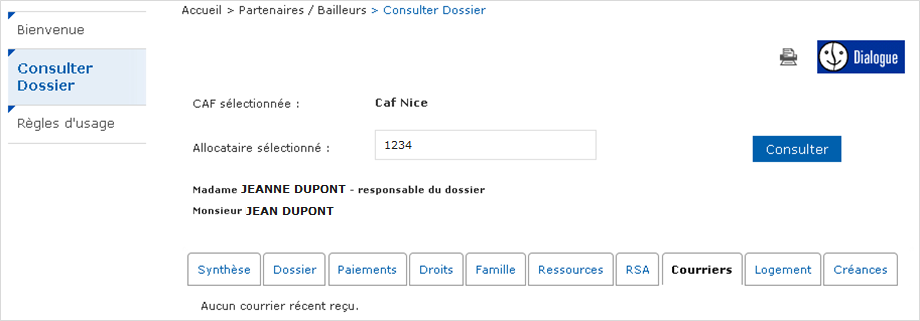 Les courriers sont recensés dans un tableau affichant l’objet du courrier, la date de réception, son état de traitement ainsi que la date de traitement associée.En l’absence de courrier connu durant les 2 derniers mois, un message est affiché à la place du tableau.Données restituées par la rubriqueVersion 1LogementCette rubrique restitue plusieurs informations concernant la situation du logement occupé par l’allocataire, qu’il soit locataire ou propriétaire.Illustration de la rubrique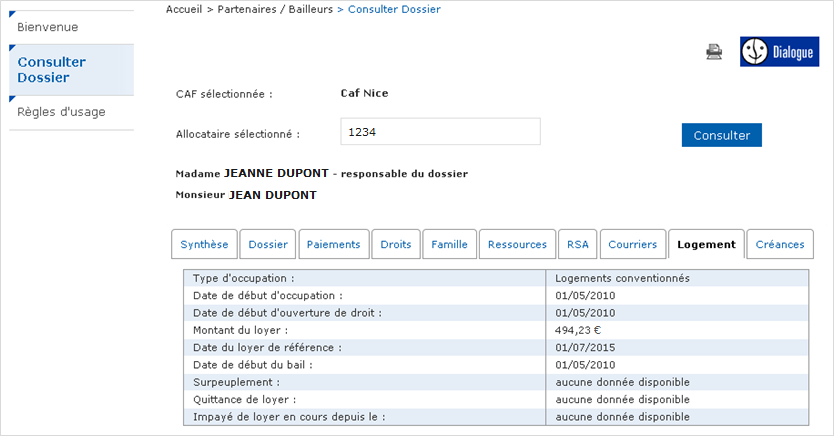 Les données sont affichées simplement sous forme de tableau. Si l’allocataire est propriétaire et non locataire, la ligne libellée « Montant du loyer » est remplacée par « Montant du remboursement du prêt ».Données restituées par la rubriqueVersion 1CréancesCette rubrique liste l’ensemble des créances du dossier allocataire.Illustration de la rubrique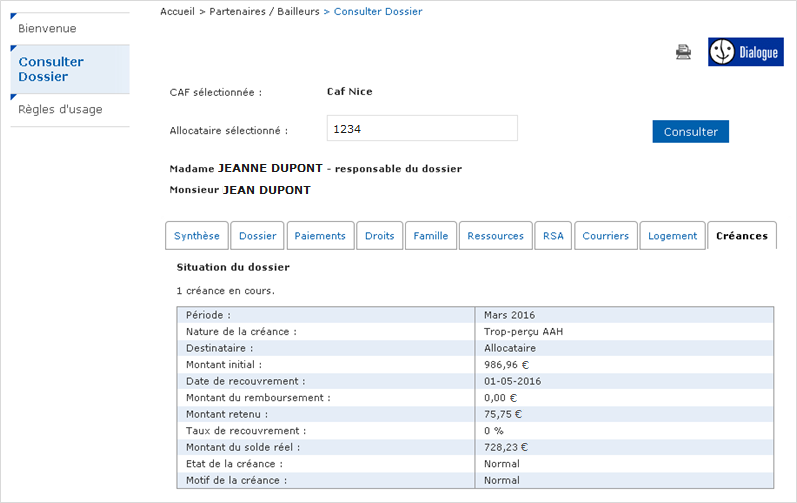 La vue restitue toutes les créances, sous forme de tableau détaillé.Données restituées par la rubriqueSupervision Métier Le service CDAP propose un certain nombre de tableaux de bord et indicateurs aux utilisateurs. Ces tableaux sont consultables par tous les utilisateurs de type administrateurs, qu’ils soient CNAF, Caf, ou partenaire. Les données et filtres qui s’affichent varient en fonction du rôle de l’utilisateur afin de n’afficher que les données le concernant. Ainsi, par exemple, un administrateur partenaire pourra uniquement consulter les données concernant son organisme, tandis que les administrateurs Caf pourront filtrer les données sur n’importe quel autre organisme partenaire connu.Tableau de bord 1 : nombre de connexions à CDAPCe tableau permet à l’utilisateur de consulter l’évolution du nombre de connexions au service CDAP sur une période donnée.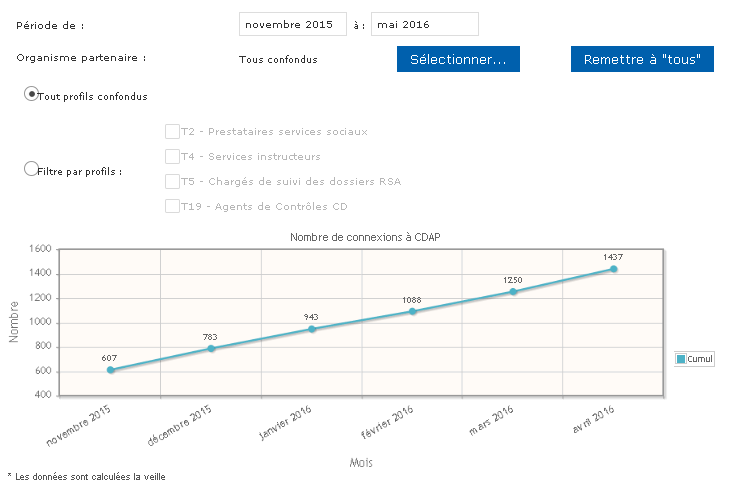 Ce tableau de bord peut être filtré par :La période cibléeOrganisme partenaire (filtre désactivé pour un utilisateur partenaire)Profil (plusieurs profils sont sélectionnables simultanément parmi ceux existants)Tableau de bord 2 : rubriques les plus consultéesCe tableau permet à l’utilisateur de consulter la liste des rubriques les plus consultées sur un période donnée, sous forme de graphe.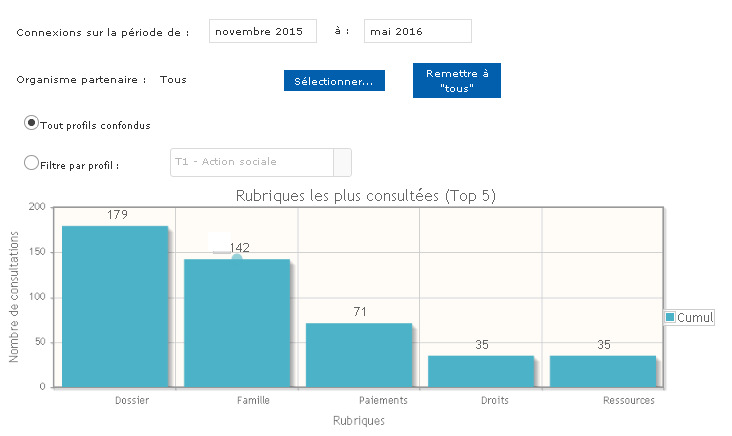 Ce tableau de bord peut être filtré par :La période cibléeOrganisme partenaire (filtre désactivé pour un utilisateur partenaire)ProfilLes filtres sont cumulables.Tableau de bord 3 : statistiques d’un organisme partenaireCe tableau permet à l’utilisateur de consulter diverses statistiques sur un organisme partenaires en particulier.Un utilisateur partenaire ne peut pas modifier le filtre « Organisme partenaire », qui est positionné sur son organisme d’appartenance par défaut.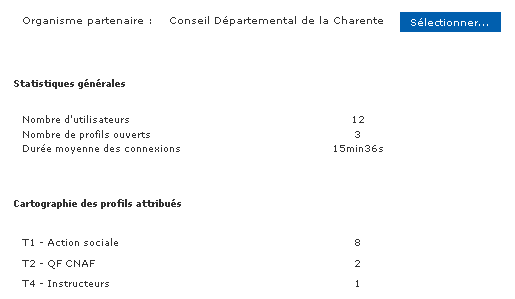 La liste des données consultables pour un organisme sont :Le nombre d’utilisateursLe nombre de profils ouverts à l’organisme (prévus dans la convention)La durée moyenne des connexions des utilisateurs de l’organismeLa liste des profils ouverts ainsi que le nombre d’utilisateurs habilités pour chaque profilTableau de bord 4 : montée en charge des profils habilitésCe tableau permet à l’utilisateur de consulter, sous forme de graphe, le nombre d’utilisateurs habilités sur une période donnée. Le tableau de bord dispose d’un certain nombre de filtres cumulables, et permet de comparer sur un même graphe l’évolution dans le temps de l’habilitation de plusieurs profils.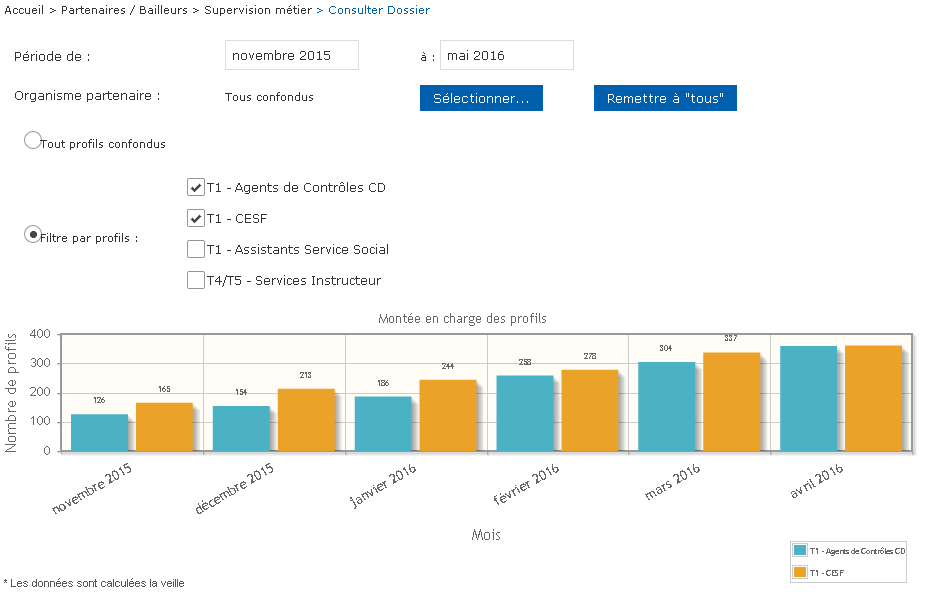 Ce tableau de bord peut être filtré par :La période cibléeOrganisme partenaire (filtre désactivé pour un utilisateur partenaire)Profil (plusieurs profils sont sélectionnables simultanément)LibelléContrôles supplémentairesT1 – Assistants service social-T1 – CESF-T2 – Prestataires services sociaux-T4 – Services instructeurs Soumis à un contrôle de cohérence n° instructeur / n° allocataireT5 – Chargés de suivi des dossiers RSA-T18 – Agents des CD en charge du contentieux RSAPeut consulter uniquement les dossiers des personnes bénéficiaires du Rsa ou ayant bénéficié du Rsa les deux dernières annéesT19 – Agents des CD en charge du contrôle RSA Peut consulter uniquement les dossiers des personnes bénéficiaires du Rsa ou ayant bénéficié du Rsa les deux dernières annéesRubrique / PopulationT1 - Assistants service socialT1 - CESFT2 - Prestataires de services sociauxT4 - Services instructeursT5 - Chargés de suivi des dossiers RSAT18 - Agents des CD en charge du contentieux RSAT19 – Agents des CD en charge des contrôles RSAFiche de synthèseXXXXXXXPaiementsXXXXDossierXXXXFamilleXXXXXXDroitsXXXXXXLogementXXRessourcesXXXXXXRSAXXXXXXCréancesXXXXCourriersXXXX(Attestation de paiement)XXXSituation du dossierMotif de la situation dossier (si radié par exemple)Suspension dossierDate début suspensionSituation familialeDate début situation familialeNombre d’enfants à charge au sens PFNombre d’autres personnes à charge au sens logementMontant QF CNAFDate validité QFDate de fin de validité du titre de séjour Monsieur (si titre de séjour)Date de fin de validité du titre de séjour Madame (si titre de séjour)Mention surendettementCDAPH Monsieur (avis + taux d’incapacité + date de début + date de fin)CDAPH Madame (avis + taux d’incapacité + date de début + date de fin)RIB : TitulaireRIB : Mode paiementRIB : IbanRIB : Commune de l'agence bancaireMention : mesure d'accompagnement ou tutelle (6 dernier mois)Destinataire de la mesure d’accompagnement ou tutelleDate début accompagnement ou tutelleDate fin accompagnement ou tutellePériode concernée par le paiementType de traitementEtat du paiementDate du paiementMontant totalMontant de la retenueMontant payéDestinataireDétail par prestation : Libellé prestationDétail par prestation : Montant prestationMois de la date d’effetNature de la prestationMontant du droitMention : montant inférieur au seuil de versementMention : suspension du droitALF (Allocation logement familial)ALS (Allocation logement social)APL (Aide personnalisée logement)AAH (Allocation adultes handicapés)AEEH (Allocation d'éducation d'enfant handicapé)Prestations PAJE (Allocation de base, PN, CMG, CLCA, COLCA)Anciennes presta. remplacées par la PAJEAF (Allocation familiale)CF (Complément familial)PPAE (Prestation partagée accueil du jeune enfant)ARS (Allocation de rentrée scolaire)ASF (Allocation de soutien familial)AJPP (Allocation journalière de présence parentale)Prime de déménagementRSAPrime d’activitéADI (Allocation différentielle)Date début situation familialeSituation familialeNIR Allocataire*Date naissance AllocataireDate décès AllocataireActivité AllocataireDate début activité AllocataireNIR Conjoint*Nom naissance ConjointDate naissance ConjointDate décès ConjointActivité ConjointDate début activité ConjointDate début grossesseDate début grossesse modifiéeNom de l'enfantPrénom de l'enfantDate naissance enfantActivité enfantChargePlacementLiens affectifsNom autre personnePrénom autre personneDate naissance autre personneActivité autre personneType de personne (Monsieur, Madame, enfant, autre personne)Période sélectionnéeNature de la ressourceMontant de la ressourceSituation du dossierMotif situation du dossier (si radié)Date de situationMention de suspension du dossierDate de début de suspensionMotif de suspension dossierBénéficiaire RSA (qualité, nom, prénom)NIR bénéficiaire RSA*Nombre personnes à charge RSAOrigine de la demande de RSADate de la demandeN° demande RSADate d'ouverture de droit RSADate de clôture de la demande RSAMotif de clôture de la demande RSAMention de dérogation (oui / non)Montant forfaitaire (RM revenu minimum garanti)Montant des revenus d’activité pris en compte (RSA pente)Montant local sur décision du CD (RSA socle)Montant revenu garanti (RG)Montant des PF prises en compte pour le RSAMontant forfait logement pris en compte pour le RSAMontant ressources mensuellesMontant total des ressourcesMontant des réductions au titre de l’obligation alimentaireMontant des réductions hospitalièresMontant réduction du CDMontant cumul intégralTotal des réductionsMontant des abattements et neutralisationsMontant RSAType d’hébergementDernier mois valoriséMontant dernier mois valoriséNature prestation pour le dernier mois valoriséMontant prestation du dernier mois valoriséMention « personne soumise aux droits et devoirs » pour le dernier droit valoriséDernier mois payéMontant dernier mois payéMention « personne soumise aux droits et devoirs » pour le dernier droit payéMontant total créances en coursDétail créance par prestationMontant détail créance par prestationMontant loyer (si locataire) ou remboursement de prêt (si propriétaire)Mention « foyer soumis aux droits et devoirs »Date de début de réduction RSA demandée par le CDDate de fin de réduction RSA demandée par le CDMontant réduction RSA demandée CDMention de versement à un tiers autre que tutelle – Date de l’avis du CDMention : Personne exclue du droit RSA – Nature exclusionMention : Personne exclue du droit RSA – DateAvis CD sur les  conditions administrativesAvis CD évaluation des conditions administrativesDate de l’avis du CD sur les conditions administrativesAvis CD ressources des non-salariésAvis CD sur l’évaluation des ressourcesDate de soumission de l’avis CD sur l’évaluation des ressourcesActivité et contrat aidéMention « Demandeur isolé Obligation alimentaire »Mention « Demandeur isolé Obligation alimentaire » - Motif de dispenseMention « Demandeur isolé Obligation alimentaire » - Montant de la réductionEnfants - Allocation de soutien familialEnfants - Allocation de soutien familial  - Montant de la réductionType de courrierDate de réceptionEtat du traitementDate de traitement le cas échéantType occupationDate de début d'occupationDate ouverture du droitMontant loyer / remboursement prêtDate référence loyerDate début bailMention surpeuplementMention absence de quittance de loyerEtat de l’impayé éventuel et dateNombre de créances connuesPériode sur laquelle porte la créanceNature de la créanceDestinataireMontant initialDate de début de recouvrementMontant remboursementMontant retenuTaux de recouvrementMontant solde réelEtatMotif